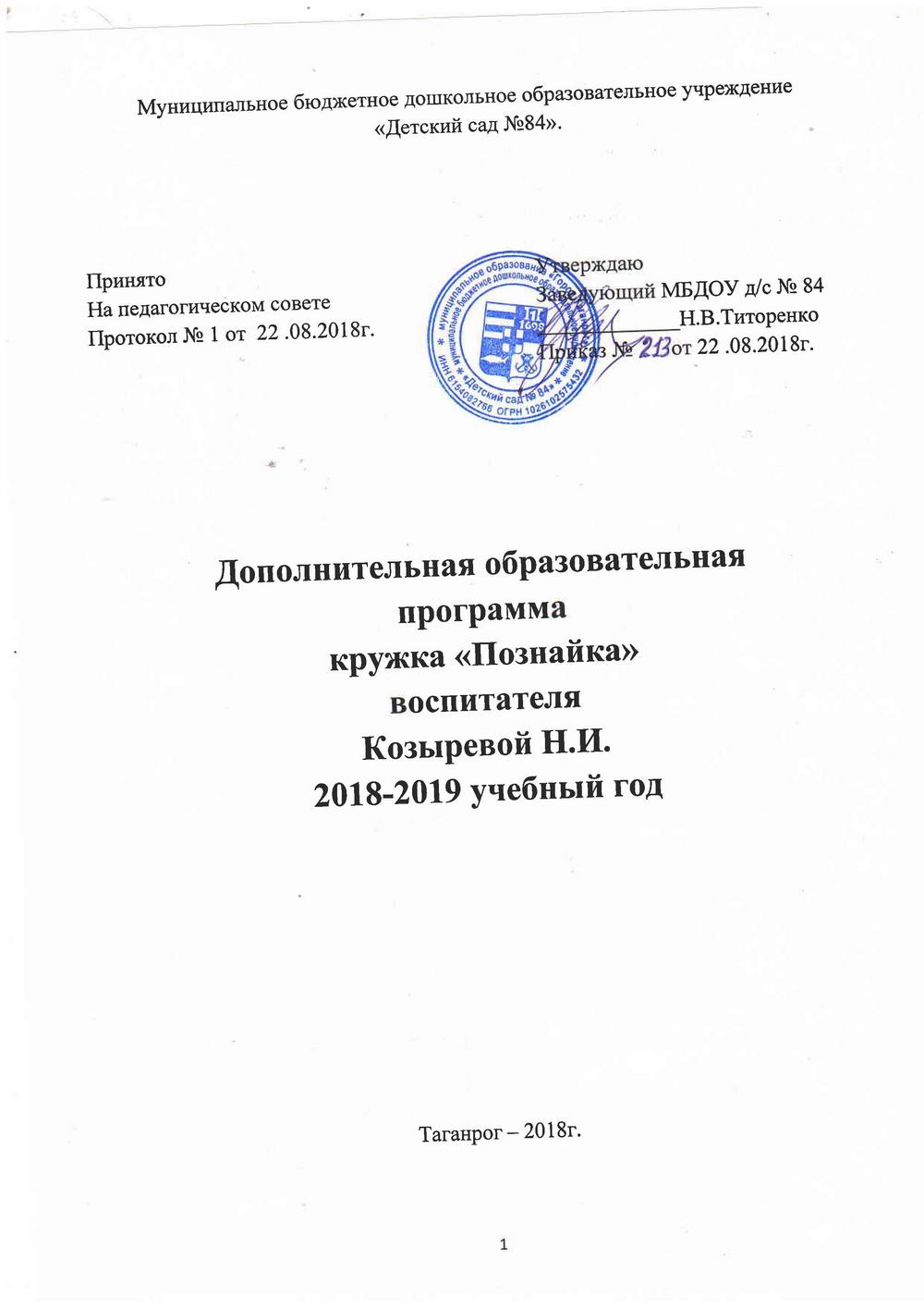                                                    ПОЯСНИТЕЛЬНАЯ ЗАПИСКА.Программа разработана на основе методики Н.А.Зайцева«Обучение чтению детей дошкольного возраста»                                                                          «Чтение  – это один из истоков мышления и умственного развития». (В.А. Сухомлинский)   Современный ритм жизни требует от человека неизмеримо больше, чем раньше, а функциональные возможности организма человека остаются неизменными со времён Древнего Рима.   Актуальность развивающего обучения детей дошкольного возраста в наше время не вызывает сомнения. По словам Л.С.Выготского «только - то обучение в детском возрасте хорошо, которое забегает вперёд развития и ведёт развитие за собой». Многие авторы (Глен Доман, Никитины, Н.А.Зайцев) настаивают на том, что такое раннее – не раннее, а как раз своевременное развитие. Раннее развитие – это интенсивное развитие способностей ребёнка в раннем возрасте.   Наша задача состоит в том, чтобы прививать пожизненную любовь к познанию. Чтение – один из важнейших источников познания и речевой деятельности, тесно связанный как с произношением, так и с пониманием речи. Чтение заложено в основу обучения и является одним из необходимых навыков в жизни. Оно играет ключевую роль в образовании, воспитании и развитии человека. Чтение – это неисчерпаемый источник обогащения знаниями. Универсальный способ развития познавательных и речевых способностей ребёнка, его творческих сил. Умения и навыки чтения формируются не только как важнейший вид речевой и умственной деятельности, как средство самовоспитания и саморазвития, но и как сложный комплекс умений и навыков, имеющий общеучебный характер. Это и повседневное общение, и залог успешного обучения в школе, овладение будущей профессией.    Зачем ребёнку читать до школы? Преимуществ очень много:На раннем этапе улучшается произношение – постоянное проговаривание слов по складам способствует тому, что речь ребёнка становится чище;Обогащается словарный запас;Ребёнок умеющий читать, более самостоятелен: его можно приучить к мысли, что знания он может добывать сам из книг (очень полезный навык, который хорошо бы выработать с детства);Дети, которые научились читать книги рано, читают книги с большим удовольствием;Раннее чтение влияет на грамотность.Навык чтения,  правильно сформированный в дошкольном возрасте, благотворно влияет как на становление дальнейшей учебной деятельности, так и на общее развитие личности ребёнка.       Актуальность данной проблемы и повлияло на разработку программы кружка «Раннее обучение чтению».Цель: обучение детей дошкольного возраста сознательному, правильному чтению.Задачи:Формировать социальную позицию детей и восприятие ими сверстников на положительной эмоциональной основе.Овладевать техникой складового чтения.Формировать умение «печатать склады и слова в тетради.Стимулировать познавательный интерес к чтению.Режим занятий: один раз в неделю в течение 8 месяцев.Срок обучения: 32 занятияКатегория участников: дети подготовительной группы.Ожидаемые результаты:Сформированный навык осознанного чтения.Проявление интереса к чтению, уважение к книге.Содержание программы   Данная программа рассчитана на один год и предназначена для детей от 6 до 7 лет. Её основу составляет обучение дошкольников по методике Н.А.Зайцева. Занятия построены на совместной деятельности ребёнка и взрослого, проводятся 1 раз в неделю, с группой детей, не превышающей 8 человек,  в специально отведённой игровой с использованием таблиц и кубиков Н.А.Зайцева. Курс связан с несколькими направлениями образовательной деятельности: познавательное, речевое и социально-коммуникативное развитие.    Структурно занятия разделяются на несколько этапов. В зависимости от содержания занятий и форм организации образовательного процесса на различные этапы отводится определённое количество времени. На некоторых занятиях работа с кубиками и таблицами может проводится параллельно с изучением темы по окружающему миру, т.е. в течение всего занятия. При дифференциации заданий может быть использована индивидуальная или групповая форма работы с детьми по формированию и развитию навыка чтения. В таблице приведены примерные показатели использования времени на определённых этапах занятия.   Как известно, одним из мощнейших средств развития ребёнка является игра. По методике Н.А.Зайцева игра органично встраивается в сложный процесс овладения различными учебными умениями и навыками. При этом ребёнок играючи осваивает то, что требует большого труда в школе. Буквально с первых шагов обучения благодаря данной методике чтение превращается для детей в желанное, доставляющее радость занятие.Планируемый  результат  освоения  программыЦеленаправленная  работа  позволит  достичь  следующих  результатов:-формирования  интереса  к  родному  языку,-развития   навыков  общения  со  сверстниками  и  взрослыми,-развития   познавательной  активности,-обогащения  словаря,  -формирования   грамматически  правильной  речи,-овладения  навыками  чтения  ,-овладение  звуковым  анализом  слов.ВОЗРАСТНЫЕ  ОСОБЕННОСТИ  ДЕТЕЙ  6 - 7 ЛЕТ.Ребенок на пороге школы (6—7 лет) обладает устойчивыми социально-нравственными чувства и эмоциями, высоким самосознанием и осуществляет себя как субъект деятельности и поведения.   Мотивационная сфера дошкольников 6—7 лет расширяется за счет развития таких социальных мотивов, как познавательные, просоциальные (побуждающие делать добро), самореализации. Поведение ребенка начинает регулироваться также его представлениями о том, что хорошо и что плохо. С развитием морально-нравственных представлений напрямую связана и возможность эмоционально оценивать свои поступки. Ребенок испытывает чувство удовлетворения, радости, когда поступаетправильно, хорошо, и смущение, неловкость, когда нарушает правила, поступает плохо. Общая самооценка детей представляет собой глобальное, положительное недифференцированное отношение к себе, формирующееся под влиянием эмоционального отношения со стороны взрослых. К концу дошкольного возраста происходят существенные изменения в эмоциональной сфере. С одной стороны, у детей этого возраста более богатая эмоциональная жизнь, их эмоции глубоки и разнообразны по содержанию. С другой стороны, они более сдержанны и избирательны в эмоциональных проявлениях. К концу дошкольного возраста у них формируются обобщенные эмоциональные представления, что позволяет им предвосхищать последствия своих действий. Это существенно влияетна эффективность произвольной регуляции поведения — ребенок может не только отказаться от нежелательных действий или хорошо себя вести, но и выполнять неинтересное задание, если будет понимать, что полученные результаты принесут кому-то пользу, радость и т. п. Благодаря таким изменениям в эмоциональной сфере поведение дошкольника становится менее ситуативным и чаще выстраивается с учетом интересов и потребностей других людей.   Сложнее и богаче по содержанию становится общение ребенка со взрослым.Дошкольник внимательно слушает рассказы родителей о том, что у них произошло на работе, живо интересуется тем, как они познакомились, при встрече с незнакомымилюдьми часто спрашивает, где они живут, есть ли у них дети, кем они работают и т. п.Большую значимость для детей 6—7 лет приобретает общение между собой. Их избирательные отношения становятся устойчивыми, именно в этот период зарождается детская дружба. Дети продолжают активно сотрудничать, вместе с тем у них наблюдаются и конкурентные отношения — в общении и взаимодействии они стремятся в первую очередь проявить себя, привлечь внимание других к себе. Однако у них есть все возможности придать такому соперничеству продуктивный и конструктивный характер и избегать негативных форм поведения.К семи годам дети определяют перспективы взросления в соответствии сгендерной ролью, проявляют стремление к усвоению определенных способовповедения, ориентированных на выполнение будущих социальных ролей.   К 6—7 годам ребенок уверенно владеет культурой самообслуживания икультурой здоровья. В играх дети 6—7 лет способны отражать достаточно сложные социальные события — рождение ребенка, свадьба, праздник, война и др. В игре может быть несколько центров, в каждом из которых отражается та или иная сюжетная линия. Дети этого возраста могут по ходу игры брать на себя две роли, переходя от исполнения одной к исполнению другой. Они могут вступать во взаимодействие с несколькими партнерами по игре, исполняя как главную, так и подчиненную роль.    Продолжается дальнейшее развитие моторики ребенка, наращивание исамостоятельное использование двигательного опыта. Расширяются представления о самом себе, своих физических возможностях, физическом облике. Совершенствуются ходьба, бег, шаги становятся равномерными, увеличивается их длина, появляется гармония в движениях рук и ног. Ребенок способен быстро перемещаться, ходить ибегать, держать правильную осанку. По собственной инициативе дети могуторганизовывать подвижные игры и простейшие соревнования со сверстниками.   В возрасте 6—7 лет происходит расширение и углубление представлений детей о форме, цвете, величине предметов. Ребенок уже целенаправленно, последовательнообследует внешние особенности предметов. При этом он ориентируется не наединичные признаки, а на весь комплекс (цвет, форма, величина и др.). К концу дошкольного возраста существенно увеличивается устойчивость непроизвольноговнимания, что приводит к меньшей отвлекаемости детей. Сосредоточенность и длительность деятельности ребенка зависит от ее привлекательности для него. Внимание мальчиков менее устойчиво. В 6—7 лет у детей увеличивается объем памяти, что позволяет им непроизвольно запоминать достаточно большой объем информации.   Девочек отличает больший объем и устойчивость памяти. Воображение детей данного возраста становится, с одной стороны, богаче и оригинальнее, а с другой — более логичным и последовательным, оно уже не похоже на стихийное фантазирование детей младших возрастов. Несмотря на то что увиденное или услышанное порой преобразуется детьми до неузнаваемости, в конечных продуктах их воображения четче прослеживаются объективные закономерности действительности. Так, например, даже в самых фантастических рассказах дети стараются установить причинно-следственные связи, в самых фантастических рисунках — передать перспективу. При придумывании сюжета игры, темы рисунка, историй и т. п. дети 6—7 лет не только удерживают первоначальный замысел, но могут обдумывать его до начала деятельности.   В этом возрасте продолжается развитие наглядно-образного мышления, которое позволяет ребенку решать более сложные задачи с использованием обобщенных наглядных средств (схем, чертежей и пр.) и обобщенных представлений о свойствахразличных предметов и явлений. Действия наглядно-образного мышления (например, при нахождении выхода из нарисованного лабиринта) ребенок этого возраста, как правило, совершает уже в уме, не прибегая к практическим предметным действиям даже в случаях затруднений. Возможность успешно совершать действия сериации иклассификации во многом связана с тем, что на седьмом году жизни в процесс мышления все более активно включается речь. Использование ребенком (вслед за взрослым) слова для обозначения существенных признаков предметов и явлений приводит к появлению первых понятий.Речевые умения детей позволяют полноценно общаться с разным контингентом людей (взрослыми и сверстниками, знакомыми и незнакомыми). Дети не только правильно произносят, но и хорошо различают фонемы (звуки) и слова. Овладение морфологической системой языка позволяет им успешно образовывать достаточно сложные грамматические формы существительных, прилагательных, глаголов. В своей речи старший дошкольник все чаще использует сложные предложения (ссочинительными и подчинительными связями). В 6—7 лет увеличивается словарный запас. В процессе диалога ребенок старается исчерпывающе ответить на вопросы, сам задает вопросы, понятные собеседнику, согласует свои реплики с репликами других.Активно развивается и другая форма речи — монологическая. Дети могутпоследовательно и связно пересказывать или рассказывать. Важнейшим итогом развития речи на протяжении всего дошкольного детства является то, что к концу этого периода речь становится подлинным средством как общения, так и познавательной деятельности, а также планирования и регуляции поведения.   К концу дошкольного детства ребенок формируется как будущийсамостоятельный читатель. Тяга к книге, ее содержательной, эстетической иформальной сторонам — важнейший итог развития дошкольника-читателя.Музыкально-художественная деятельность характеризуется большойсамостоятельностью. Развитие познавательных интересов приводит к стремлению получить знания о видах и жанрах искусства (история создания музыкальных шедевров, жизнь и творчество композиторов и исполнителей). Дошкольники начинают проявлять интерес к посещению театров, понимать ценность произведений музыкального искусства.  В продуктивной деятельности дети знают, что хотят изобразить, и могутцеленаправленно следовать к своей цели, преодолевая препятствия и не отказываясь от своего замысла, который теперь становится опережающим. Они способны изображать все, что вызывает у них интерес. Созданные изображения становятся похожи на реальный предмет, узнаваемы и включают множество деталей.  Совершенствуется и усложняется техника рисования, лепки, аппликации.  Дети способны конструировать по схеме, фотографиям, заданным условиям,собственному замыслу постройки из разнообразного строительного материала, дополняя их архитектурными деталями; делать игрушки путем складывания бумаги в разных направлениях; создавать фигурки людей, животных, героев литературных произведений из природного материала. Наиболее важным достижением детей в данной образовательной области является овладение композицией.Этапы обучения дошкольников чтению через письмо(по методике Н.А.Зайцева)I этап – установочные занятия.   На данном этапе дошкольники знакомятся с педагогом и ребятами группы, особенностями обучения. Происходит так называемое «Вживание» в новую роль, в новые условия. Основными формами организации детской деятельности являются ролевые игры, игры с дидактическим материалом, коммуникативные игры и т.д. На этом этапе методом наблюдения педагог выявляет характерные особенности детей, их умение общаться и взаимодействовать с окружающими. Таблица складов находится в поле зрения детей, но педагог пока не привлекает к ней внимание ребят.   Задачи I этапа:Создание благоприятной эмоциональной атмосферы на занятиях.Знакомство дошкольников с особенностями обучения в группе.Формирование социальной позиции детей и восприятия ими сверстников на положительной эмоциональной основе.II этап - запоминание складов.   На этапе запоминания складов ребёнок должен осмыслить, понять, а не заучить складовые слияния (МУ, МО, МА, МЭ, МЫ, М, мю, мё, мя, ме, ми, мь  и т.д.). При работе со складовой таблицей, которая находится выше уровня глаз детей на высоте 1,5 м, используются как индивидуальные, так и групповые формы организации занятий. Так называемые «складовые песенки» распределены в определённой последовательности, в порядке, который предусматривает усвоение отдельных складов путём их «пения» на каждом занятии (по темам, названиям каждой «песенки»: про маму «МУ, МО, МА, МЭ, МЫ, М, мю, мё, мя, ме, ми, мь»; про папу «ПУ, ПО, ПА, ПЭ, ПЫ, П, пю, пё, пя, пе, пи, пь» и т.д.), что вызывает у детей огромный интерес, развивает артикуляцию, дикцию, формирует правильное произношение.   Задачи II этапа:Введение ребёнка в знаковую систему:а) знакомство со складом;б) выделение и показ определённого склада;в) графическое оформление склада;г) классификация складов.Развитие артикуляции, дикции, формирование правильного произношения звуков.III этап – выход в слово.   Продолжительность этапа усвоения складов у детей различна, так как каждый ребёнок индивидуален в своём развитии (по особенностям психологических функций, темпераменту и т.д.). Выходом в слово дети овладевают в разное время: кто раньше, кто позже. Работа по формированию навыка чтения слов носит индивидуально-дифференцированный характер. На данном этапе начинается работа по «печатанию» (написанию печатными буквами) складов и слов в тетради в крупную клетку. Основными формами организации занятий по-прежнему остаются группы, подгруппы, работа в парах и индивидуальная работа с детьми.   Задачи III этапа:Овладение техникой складового чтения:а) «написание» слов по таблице и кубиками;б) выделение ударного склада;в) усвоение правила написания слов с большой буквы;г) чтение слов по «Складовым картинкам» Зайцева.Осознание детьми различий между написанием и произношением некоторых слов.Формирование умения «печатать» склады и слова в тетради, ориентироваться на странице тетради.IV этап – выход в предложение.   Как и на предыдущем этапе, выход в предложение для каждого ребёнка индивидуален. При работе по складовой таблице дети начинают «писать» сначала короткие предложения из двух-четырёх слов. Обязательное условие по методике Н.А.Зайцева – предложения для «письма» и составления из кубиков выбираются из произведений известных классиков литературы. Формы организации работы аналогичны используемым на предыдущем этапе. Дети знакомятся с поговорками, пословицами, чистоговорками. Продолжается работа по развитию мелкой моторики: печатание, штриховка и т.д.   Задачи IV этапа:Усвоение понятий «пробел», «заглавная буква», «знаки препинания».Воспитание любви к русскому слову, народному фольклору.Стимулирование познавательного интереса к чтению.V этап – выход в текст. Алфавит.   На данном этапе более успешные дети выходят в чтение текстов: отрывки из произведений, небольшие сказки, стихотворения. Введение книжного шрифта походит постепенно, индивидуально в зависимости от усвоения на выка чтения каждым ребёнком. Организация занятий носит дифференцированный характер: работа в группе, в парах, индивидуальная работа, хоровое чтение текстов на плакатах.   Задачи V этапа:Формирование чистоты и выразительности чтения.Стимулирование познавательного интереса к чтению произведений.Увеличение словарного запаса.Формирование знания алфавита, умения называть буквы.ПЕРСПЕКТИВНЫЙ  ПЛАН  РАБОТЫ  КРУЖКА  «ПОЗНАЙКА».  ЛитератураЗайцев Н.А. Учебник для родителей, воспитателей, учителей. – СПб.: НОУДО «Методики Н.Зайцева», 2012.Зайцев Н.А., Струве Г.А. Читай и пой. – СПб.: НОУДО «Методики Н.Зайцева», 2012.Зайцев Н.А. Комплект «Кубики Зайцева». – СПб.: НОУДО «Методики Н.Зайцева», 2012. Зайцев Н.А. Письмо, чтение, счёт. – СПб.: Лань, 1997.Зайцев Н.А. Комплект «Складовые картинки». – СПб.: НОУДО «Методики Н.Зайцева», 2012. Андриевская З.Н. Уроки для родителей. – М.: Аркти, 2005.Горькова Л.Г., Обухова Л.А. Сценарии по комплексному развитию дошкольников. – М.: ВАКО, 2005.ЭтапыСодержание работыIРабота с кубиками и таблицами по методике Н.А.ЗайцеваIIОзнакомление с окружающим миром (беседа, игра, экскурсии и т.д.)IIIСлушание, чтение художественных произведенийIVРазвитие мелкой моторики (раскрашивание, штриховка, печатание букв, слов и т.д.)ТЕМА                   ЗАДАЧИЛИТЕРАТУРАОБОРУДОВАНИЕ1.Мир  звуков.  Гласные  звуки.   Воспитательные: Воспитывать интерес к процессу обучения. Доброжелательное отношение к ответам товарищей. Образовательные: Учить правильно произносить гласные звуки, обратить внимание на артикуляцию, свободное прохождение  воздуха. Развивающие: Развивать фонематический слух путем различия на слух звуков в словах, гласных  в начале слова.Н.  Зайцев Письмо,  чтение,  счет.  Учебник  нового  типа  для  учителей,  воспитателей,  родителей.Кубики Н. Зайцева, золотая песенка, таблица2.Путешествие  в  мир  звуков.  Д/и  «Эхо».Воспитательные: воспитывать доброжелательные отношение  друг к другу, привычку говорить спокойно, не повышая голоса.Образовательные: учить выделять гласные звуки в начале и конце слова. Дать понятие  «золотая песенка» - песенка гласных. Закреплять правильную артикуляцию  гласных звуков.Развивающие: развивать фонематический слух, мелкую мускулатуру рук,  кисть.Н.  Зайцев Письмо,  чтение,  счет.  Учебник  нового  типа  для  учителей,  воспитателей,  родителей.Кубики Н. Зайцева, золотая песенка, таблица3.Мы  едем,  едем,  едем.Воспитательные: Воспитывать организованность, умение внимательно слушать воспитателя и ответ товарища, не перебивать.Образовательные: Учить делить слова на слоги.Развивающие: Развивать фонематический слух, мелкую моторику кисти. Кубики Н. Зайцева, золотая песенка, таблица4.Мы- строители. Д/и  «Построй  домик  с  заданным  звуком».Воспитательные: Воспитывать организованность, умение внимательно слушать воспитателя и ответ товарища, не перебивать.Образовательные:  Учить делить слова на слоги.Развивающие: Развивать фонематический слух, мелкую моторику кисти. Н.  Зайцев Письмо,  чтение,  счет.  Учебник  нового  типа  для  учителей,  воспитателей,  родителей.Кубики Н. Зайцева, золотая песенка, таблица5.  Слово.  Д/и  «Компьютер».Воспитательные: Воспитывать культуру общения, помогать осваивать формулы словесной вежливости. Образовательные: Дать понять о том, что мы разговариваем словами, каждый предмет, действие, признак имеет свое название, расширять и обогнать словарь детей, активизировать в речи вежливые слова.Закрепить умение делить слова  на слоги, познакомить с новым приемом деления на слоги с помощью  ладошки. Развивающие: Развивать речь, мышление, память.Н.  Зайцев Письмо,  чтение,  счет.  Учебник  нового  типа  для  учителей,  воспитателей,  родителейКубики Н. Зайцева, золотая песенка, таблица6.Звук  А.  Буква  А.  Д/и  «Оживи  букву».Воспитательные: воспитывать бережное отношение к пособиям, книгам, тетрадям, использовать по назначению, не рисовать на книгах, не загибать листы.Образовательные: Учить выделять  звук   (А ) в начале, середине и конце слова, придумывать слова с заданным звуком. «Читать» слова аист, вода, мак, в зависимости от положения звука А в слове.Развивающие: развивать речь, память, внимание.Н.  Зайцев Письмо,  чтение,  счет.  Учебник  нового  типа  для  учителей,  воспитателей,  родителейКубики Н. Зайцева, золотая песенка, таблица,  слоговые  карточки.7. Звук  О.  Буква  О.  Д/и  «Кто  внимательный»Воспитательные:  положительное отношение к другим; воспитывать интерес к обучению грамоте.Образовательные: повторить гласные звуки и буквы, дифференцировать на слух гласные, уметь выделять на слух гласные в словах. Учить  узнавать    звук  О  в  начале,  в  середине  и  конце  слов ,  «читать  слова»  окно,  соль,  орел,  в  зависимости  от  положения  звука  (О ) в  слове.Развивающие: развивать зрительно-двигательную координацию: фонематическое восприятие, зрительную память.Н.  Зайцев Письмо,  чтение,  счет.  Учебник  нового  типа  для  учителей,  воспитателей,  родителей.Кубики Н. Зайцева, золотая песенка, таблица,  слоговые  карточки.8.В мире  слов. Звук  У.  Буква  У.Воспитательные: воспитывать бережное отношение к культуре своего народа. к русскому языку. Познакомить с звуком  и  буквой У.Образовательные:  закрепить  понятие, что слова бывают длинные и короткие, закреплять умение делить слова на слоги, познакомить с новым приемом деления: подготовить ладошку под подбородок – сколько раз открыв ротик, столько и слогов.Развивающие: развивать память, речь, фонематический слухН.  Зайцев Письмо,  чтение,  счет.  Учебник  нового  типа  для  учителей,  воспитателей,  родителей.Кубики Н. Зайцева, золотая песенка, таблица,  слоговые  кар  точки.9.Гласные  и  согласные  звуки.  Д/и  «Какую  песенку  тебе  спеть».	Воспитательные:  воспитывать культуру  общения,  доброжелательное  отношение  к  взрослым  и  детям.                                                                            Образовательные: учить  четко  и  кратко  произносить  согласные  звуки,  соотносить  их  с  буквами,  познакомить  с  взрослыми  и  детскими  песенками.                                                                        Развивающие:  развивать  память,  речь,  мышление.Н.  Зайцев Письмо,  чтение,  счет.  Учебник  нового  типа  для  учителей,  воспитателей,  родителей.Кубики  Н.  Зайцева,  таблица  Н.  Зайцева10. Путешествие  в  мир  слов. Д/и  «Назови  лишнее  слово».Воспитательные :  Воспитывать  интерес  к  родному  слову.Образовательные:  дать  понятие  о  речи  устной  и  письменной ,  обогащать  словарный  запас  ,  развивать  умение  делить  слова  на  тематические  группы  по  смыслу,  группировать  слова.Развивающие: развивать  фонематический  слух.Н.  Зайцев Письмо,  чтение,  счет.  Учебник  нового  типа  для  учителей,  воспитателей,  родителей.Кубики  Н.  Зайцева,  таблица  Н.  Зайцева11. Путешествие  в  страну  букв.Воспитательные  : Воспитывать  интерес  к  обучению  грамоте.Образовательные:  Познакомить  с  согласными  звуками  на  железных  кубиках.  Учить  произносить  их  четко,  кратко,  соотносить  их  с  буквами.  Дать  знания  о  взрослых  и  детских  железных  песенках.Развивающие:	Развивать  речь,  мышление.Н.  Зайцев Письмо,  чтение,  счет.  Учебник  нового  типа  для  учителей,  воспитателей,  родителей.Кубики  Н.  Зайцева,  таблица  Н.  Зайцева12.Путешествие  в  страну  букв.      Д/и  «Компьютер».Воспитательные :   воспитывать  доброжелательное  общение  со  сверстниками  и  взрослыми.Образовательные:  познакомить  с  деревянными  песенками,  закрепить  знания  о  железных,  взрослых  и  детских.Развивающие :  развивать  мышление,  память,  речь.Н.  Зайцев Письмо,  чтение,  счет.  Учебник  нового  типа  для  учителей,  воспитателей,  родителей.Кубики  Н.  Зайцева,  таблица  Н.  Зайцева13. Путешествие.  Д/и  «Кто  внимательный».Воспитательные:  Воспитывать  интерес  к  обучению  грамоте.Образовательные:  закреплять  знания  о  слоговом  составе  слов,  подбирать  слова  с  заданным  количеством  слогов;  Продолжать  учить  различать  на  слух  звучание  железных  и  деревянных  рыцарей.  Дать  понятие  звонкие  и  глухие  согласные.Развивающие :   развивать  память,  внимание,  интерес  к  слову.                                        Н.  Зайцев Письмо,  чтение,  счет.  Учебник  нового  типа  для  учителей,  воспитателей,  родителей.Кубики  Н.  Зайцева,  таблица  Н.  Зайцева14.  Звонкие  и  глухие  согласные  Д/и  «Назови  песенки».Воспитательные:  воспитывать  стремление  доводить  начатое  дело  до  концаОбразовательные  : закреплять  умение  определять  звонкие  и  глухие  согласные  звуки,  определять  в  какой  песенке  начинается  слово,  строить  домики  из кубиков  со  взрослыми  железными  (звонкими ) и  деревянными  (глухими ) звуками.                             Развивающие :  развивать  речь,  память ,  мелкую  моторику  кисти.                                        Н.  Зайцев Письмо,  чтение,  счет.  Учебник  нового  типа  для  учителей,  воспитателей,  родителей.Кубики  Н.  Зайцева,  таблица  Н.  Зайцева15. Твердые  и  мягкие  согласные .     Д/и  «Найди  сестричку»Воспитательные: воспитание  дружеских  взаимоотношений,Образовательные:  Упражнять  детей  в  определении  твердых  и  мягких  согласных,  правильной  артикуляции  согласных	     Развивающие:  развивать  речь,  мышление,  память. Н.  Зайцев Письмо,  чтение,  счет.  Учебник  нового  типа  для  учителей,  воспитателей,  родителей.Кубики  Н.  Зайцева,  таблица  Н.  Зайцева16.  Путешествуем  по  чеховским  местам  Таганрога.Воспитательные: воспитывать  любовь  к  родному  городу,  интерес  к  его  истории,  уважение  к  А.  П.  Чехову.                                                                      Образовательные:  закреплять  умение  делить  слова  на  слоги,  прописывать  по  таблице  слова.  Развивающие:  развивать  память,речь, мышление. Н.  Зайцев Письмо,  чтение,  счет.  Учебник  нового  типа  для  учителей,  воспитателей,  родителей.Кубики  Н.  Зайцева,  таблица  Н.  Зайцева17.  Экскурсия в  зоопарк.Д/и  «Назови  ласково»Воспитательные:  воспитывать  дружеские  взаимоотношения, закреплять  правила  поведения  в  общественных  местах.Образовательные:  Познакомить  с  понятием  ударный  гласный,   активизировать  словарь  детей,  упражнять  в  образовании  слов  по образцу.  Закрепить  умение  делить  слова  на  слоги,   познакомить  с  новым  способом  деления  на  слоги,  писать слова   по  таблице  и  на  кубиках.Развивающие:  развивать  речь,  мышление ,  память.		.Н.  Зайцев Письмо,  чтение,  счет.  Учебник  нового  типа  для  учителей,  воспитателей,  родителей.Кубики  Н.  Зайцева,  таблица  Н.  Зайцева18.  В  магазин  за  покупками Д/и «Приготовь  обед».Воспитательные:  Воспитывать  у  детей  умение  доводить  начатое  дело  до  конца.Образовательные: Учить писать  слова  из  кубиков, закрепить  знания  о  твердых,  мягких,  звонких,  глухих,  согласных.                                                 Развивающие:  развивать  внимание,  речь,  память.Н.  Зайцев Письмо,  чтение,  счет.  Учебник  нового  типа  для  учителей,  воспитателей,  родителей.Кубики  Н.  Зайцева,  таблица  Н.  Зайцева19.Путешествуем  на автодорожном  транспорте.  Д/и  «Назови  лишнее  слово».Воспитательные:  Воспитывать   дружеские  взаимоотношения  со  сверстниками,  закреплять  правила  поведения  в  общественном  транспорте.Образовательные:   закреплять знания  о  твердых  и  мягких,  звонких  и  глухих  согласных, упражнять  в  делении на  слоги.                                           Развивающие:  развивать  речь,  мышление,  память.Н.  Зайцев Письмо,  чтение,  счет.  Учебник  нового  типа  для  учителей,  воспитателей,  родителей.Кубики  Н.  Зайцева,  таблица  Н.  Зайцева20.Парные  согласные  Б-П.Воспитательные:  воспитывать  уважительное  отношение  к  сверстникам  и  взрослым,  культуру  общения.Образовательные:  познакомить  с  парными  согласными  Б-П  ,  особенностями  их  артикуляции,  учить  выделять  звук  в  слове,  придумывать  слова  с  заданным  звуком.  Печатать  слоги  с  заданным  звуком.                                                                                                Развивающие:  развивать  фонематический  слух.  Н.  Зайцев Письмо,  чтение,  счет.  Учебник  нового  типа  для  учителей,  воспитателей,  родителей.Кубики  Н.  Зайцева,  таблица  Н.  Зайцева21. Парные  согласные  В-Ф.Воспитательные:  воспитывать  внимательное,  доброжелательное  отношение  к  ответам  других  детей.                                                                          Образовательные: познакомить  с  парными  согласными  В-ф,  особенностями  их  артикуляции,  выделять  звук  в  слове,  придумывать  слова  с  заданным  звуком.  Упражнять  в  чтении.     Развивающие:  развивать  фонематический  слух,  речь,  мышление.Н.  Зайцев Письмо,  чтение,  счет.  Учебник  нового  типа  для  учителей,  воспитателей,  родителей.Кубики  Н.  Зайцева,  таблица  Н.  Зайцева22.  Парные  согласные  Г-К.Воспитательные:  воспитывать  уважительное  отношение  к  сверстникам  и  взрослым,  культуру  общения.Образовательные:  познакомить  с  парными  согласными  Г-К,  особенностями  их  артикуляции,  учить  выделять  звук  в  слове,  придумывать  слова  с  заданным  звуком.  Печатать  слоги  с  заданным  звуком.      Чтение  слов.                                                                                          Развивающие:  развивать  фонематический  слух.  Н.  Зайцев Письмо,  чтение,  счет.  Учебник  нового  типа  для  учителей,  воспитателей,  родителей.Кубики  Н.  Зайцева,  таблица  Н.  Зайцева23.  Парные  согласные  Д-Т.Воспитательные:  воспитывать  уважительное  отношение  к  сверстникам  и  взрослым,  культуру  общения.Образовательные:  познакомить  с  парными  согласными  Д-Т,  особенностями  их  артикуляции,  учить  выделять  звук  в  слове,  придумывать  слова  с  заданным  звуком.  Печатать  слоги  с  заданным  звуком.      Чтение  слов.                                                                                         Развивающие:  развивать  фонематический  слух.  Н.  Зайцев Письмо,  чтение,  счет.  Учебник  нового  типа  для  учителей,  воспитателей,  родителей.Кубики  Н.  Зайцева,  таблица  Н.  Зайцева24.Парные  согласные  Ж-Ш.Воспитательные:  воспитывать    культуру  общения.Образовательные:  познакомить  с  парными  согласными  Ж-Ш,  дать  знания  о  том ,  что  Ж,Ш,  в  русском  языке  произносятся  твердо;  особенностями  их  артикуляции,  учить  выделять  звук  в  слове,  придумывать  слова  с  заданным  звуком.  Печатать  слоги  с  заданным  звуком.                                                                                                Развивающие:  развивать  фонематический  слух,  речь.Н.  Зайцев Письмо,  чтение,  счет.  Учебник  нового  типа  для  учителей,  воспитателей,  родителей.Кубики  Н.  Зайцева,  таблица  Н.  Зайцева25.  Парные    согласные   З-С.Воспитательные:  воспитывать  уважительное  отношение  к  ответам  детей,  культуру  общения.Образовательные:  познакомить  с  парными  согласными  З - С ,  особенностями  их  артикуляции,  учить  выделять  звук  в  слове,  придумывать  слова  с  заданным  звуком.  Печатать  слоги  с  заданным  звуком.      Чтение  слов.  Знакомство  с  предложением.                                                                                          Развивающие:  развивать  фонематический  слух.  Н.  Зайцев Письмо,  чтение,  счет.  Учебник  нового  типа  для  учителей,  воспитателей,  родителей.Кубики  Н.  Зайцева,  таблица  Н.  Зайцева26.  Непарные  согласные   Л.Воспитательные:  воспитывать  уважительное  отношение  к  ответам  товарищей,  культуру  общения.Образовательные:  Поработать  с  согласным   Л ,  особенностями  артикуляции,  учить  выделять  звук  в  слове,  придумывать  слова  с  заданным  звуком.  Печатать  слоги  с  заданным  звуком.    Читать  слова  и  предложения.                                                                                            Развивающие:  развивать  фонематический  слух.  Н.  Зайцев Письмо,  чтение,  счет.  Учебник  нового  типа  для  учителей,  воспитателей,  родителей.Кубики  Н.  Зайцева,  таблица  Н.  Зайцева27. Непарный  согласный  Р.Воспитательные:  воспитывать  уважительное  отношение  к  сверстникам  и  взрослым,  культуру  общения.Образовательные: Поработать  с   согласным   Р,  особенностями   артикуляции,  учить  выделять  звук  в  слове,  придумывать  слова  с  заданным  звуком.  Печатать  слоги  с  заданным  звуком.  Читать  слова.                                                                                              Развивающие:  развивать  фонематический  слух.  Н.  Зайцев Письмо,  чтение,  счет.  Учебник  нового  типа  для  учителей,  воспитателей,  родителей.Кубики  Н.  Зайцева,  таблица  Н.  Зайцева28.  Согласные М,  Н.Воспитательные:  воспитывать  уважительное  отношение  к  сверстникам  и  взрослым,  культуру  общения.Образовательные:  поработать  над       артикуляцией  звуков  М,  Н  ,учить  выделять  звук  в  слове,  придумывать  слова  с  заданным  звуком.  Печатать  слоги  с  заданным  звуком.     Читать  текст.                                                                                           Развивающие:  развивать  фонематический  слух.  Н.  Зайцев Письмо,  чтение,  счет.  Учебник  нового  типа  для  учителей,  воспитателей,  родителей.Кубики  Н.  Зайцева,  таблица  Н.  Зайцева29.Непарный  согласный  ч.Воспитательные:  воспитывать  уважительное  отношение  к  сверстникам  и  взрослым,  культуру  общения.Образовательные:  познакомить  с    согласными  Ч ,закрепить  знания,  что  звук  Ч  в  русском  языке  всегда  мягкий,  особенностями  артикуляции,  учить  выделять  звук  в  слове,  придумывать  слова  с  заданным  звуком.  Печатать  слоги  с  заданным  звуком.    Читать  текст.                                                                                            Развивающие:  развивать  фонематический  слух.  Н.  Зайцев Письмо,  чтение,  счет.  Учебник  нового  типа  для  учителей,  воспитателей,  родителей.Кубики  Н.  Зайцева,  таблица  Н.  Зайцева30.  Непарный  согласный  щ.Воспитательные:  воспитывать  культуру  общения.Образовательные:  познакомить  с  согласным     Щ,  особенностями    артикуляции,  учить  выделять  звук  в  слове,  придумывать  слова  с  заданным  звуком.  Печатать  слоги  с  заданным  звуком.    Чтение.                                                                                            Развивающие:  развивать  фонематический  слух.  Н.  Зайцев Письмо,  чтение,  счет.  Учебник  нового  типа  для  учителей,  воспитателей,  родителей.Кубики  Н.  Зайцева,  таблица  Н.  Зайцева31. Согласные  Х,  Ц.	Воспитательные:  воспитывать  уважительное  отношение  к  сверстникам  и  взрослым,  культуру  общения.Образовательные:  познакомить  с  согласными    -Х-,Ц  особенностями   артикуляции,  учить  выделять  звук  в  слове,  придумывать  слова  с  заданным  звуком.  Печатать  слоги  с  заданным  звуком.   Чтение.                                                                                             Развивающие:  развивать  фонематический  слух.  Н.  Зайцев Письмо,  чтение,  счет.  Учебник  нового  типа  для  учителей,  воспитателей,  родителей.Кубики  Н.  Зайцева,  таблица  Н.  Зайцева32.  Итоговое.Н.  Зайцев Письмо,  чтение,  счет.  Учебник  нового  типа  для  учителей,  воспитателей,  родителей.Кубики  Н.  Зайцева,  таблица  Н.  Зайцева